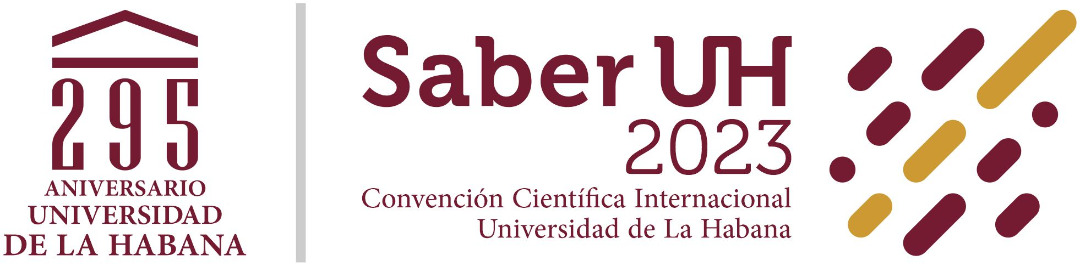 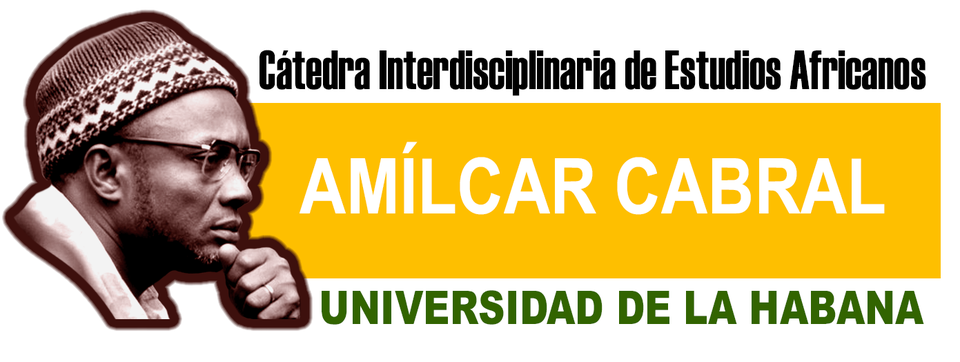 La Cátedra Interdisciplinaria de Estudios Africanos Amílcar Cabral de la Facultad de Filosofía, Historia y Sociología de la Universidad de La Habana, convoca en el marco de la I Convención Científica de la Universidad de La Habana al Taller“Miradas cruzadas: a 60 años de la fundación de la Unión Africana”, del 30 de mayo al 1ero de junio de 2023.El 25 de mayo de 2023 se cumplirá el 60 aniversario de la creación de la Unión Africana, organización pionera de los procesos integracionistas y de lucha por la descolonización  de África.  Los históricos vínculos entre Cuba y el continente africano hacen oportuno, la organización de un taller académico, que en el marco de la conmemoración de dicha efeméride, permita el intercambio entre profesores/as, investigadores/as, especialistas y estudiantes, cubanos y extranjeros/as. Temáticas generalesIntegración regional y continental: los desafíos, limitaciones y alcances. La agenda 2063.África en la geopolítica mundial.Historia política africana.Pensamiento africano contemporáneo.Dinámicas del África post colonial.África en la historia y el imaginario latinoamericano y caribeño. Las mujeres en la lucha anticolonial y por la integración africana.Expresiones visuales y las herramientas que ofrecen para deconstruir  estereotipos sobre la afrodescendencia en Cuba. Comité Científico:Dr. C. Reinaldo Sánchez Porro,  Profesor Titular y Consultante de la Facultad de Filosofía, Historia y Sociología, Universidad de La Habana. Dr. Ernel González Mastrapa, Decano de la Facultad de Filosofía, Historia y Sociología, Universidad de La Habana.Dr. C.Sergio Guerra Vilaboy, Profesor Titular y Consultante de la Facultad de Filosofía, Historia y Sociología, Universidad de La Habana.Dra. Lázara Menéndez Vázquez, Profesora Emérito de la  Facultad de Artes y Letras,  Universidad de La Habana.Dra. C. Josefina Castro Alegret, Profesora Titular y Consultante de la Facultad de Lenguas Extranjeras, Universidad de La Habana.Dra. C. María Elena Álvarez Acosta, Profesora Titular del Instituto Superior de Relaciones Internacionales “Raúl Roa García”.Embajador Lucas Domingo Hernández Polledo, Investigador Auxiliar, Centro de Investigaciones de Política Internacional.Comité Organizador:MSc. Yanelexy Soto Soler, Profesora de la Facultad de Filosofía, Historia y Sociología, Universidad de La Habana.MSc. René Villaboy Zaldívar, Profesor y Vicedecano de la Facultad de Filosofía, Historia y Sociología, Universidad de La Habana.MSc. Meylín Suárez Álvarez, Funcionaria MINREX y Secretaria Ejecutiva de la Cátedra Interdisciplinaria de Estudios Africanos “Amílcar Cabral”, MSc. Luis Edel Abreu Veranes Profesor de la Facultad de Filosofía, Historia y Sociología, Universidad de La Habana.Lic. Bárbara Beatriz Menocal, Profesora de la Facultad de Artes y Letras,  Universidad de La Habana.Normas de presentación y publicación de los trabajosLos resúmenes se subirán al sitio web del evento durante la inscripción, en formato word, en párrafo único con no más de 250 palabras, excluyendo título y afiliación.Título: en letras negritas– Autores: nombre y apellido, subrayar el autor que presenta el trabajo, referir correo electrónico del presentador y la afiliación de todos los autores con número en superíndice después del nombre y poner cada institución de procedencia debajo.– Estructura del resumen: antecedentes, objetivos, resultados, conclusiones y bibliografíasPara mayor información sobre las características del resumen revisar en la página web de la convenciónLa revisión de los trabajos se realizará por el Comité Científico de cada evento, el cual decide su aceptación y modalidad de presentación: oral o cartel. Los trabajos seleccionados podrán ser publicados en las revistas de la Universidad de la Habana de acuerdo a las temáticas del evento que se participe (información en la web) y siguiendo sus normas.Fechas importantesCuotas de inscripciónEl pago de la cuota de inscripción se efectuará a partir del 5 de abril y hasta el 28 de mayo de 2023, a través de la plataforma del evento www.convencionuh.com, y  www.convencion.uh.cu en la categoría correspondiente para los delegados extranjeros. Los delegados nacionales realizarán el pago mediante trasferencia bancaria o través de las pasarelas de pago ENZONA y Transfermóvil.  Los estudiantes de pregrado y posgrado deben presentar una carta oficial de la universidad para certificar su condición y poder pagar. InvitacionesLos participantes en la Convención que requieran una carta de invitación para realizar los trámites de viaje correspondientes, podrán solicitarla al Comité Organizador al e-mail: convencionuh@rect.uh.cuPara mayor información relacionada con cuotas de inscripción, formas de pago, derechos por cuota de inscripción, ofertas hoteleras y otros temas de interés, consultar la página oficial del evento y/o a través del correo: convencionuh@rect.uh.cu	Para más información	sobre el Taller “Miradas cruzadas: a 60 años de la fundación de la Unión Africana” podrán escribir a  las siguientes direcciones  electrónicas: yanelexy.soto@gmail.com, sitecontar@yahoo.es .Fecha inicio para envío de resumen 3 de enero de 2023Fecha límite para envío de resumen y de inscripción 15 de marzo 2023Notificación de aceptación de trabajos 5 de abril 2023Registro tempranoAntes del 15 de Abril 2023Fecha límite para envío de trabajos completosAntes del 15 de mayo 2023Acreditación 26 - 29 de mayo 2023Ceremonia de apertura29 de mayo 2023Ceremonia de clausura 2 de junio 2023ParticipantesCategoríaAntes del 15 de abrilDespués del 15 de abrilDelegados cubanosCUPDelegado profesional 1800,002000,00Delegados cubanosCUPEstudiante de postgrado 1350,001500,00Delegados cubanosCUPEstudiante de pregrado900,001000,00Delegados extranjerosUSDDelegado profesional 180,00200,00Delegados extranjerosUSDEstudiante de postgrado  135,00150,00Delegados extranjerosUSDEstudiante de pregrado  90,00100,00Delegados extranjerosUSDAcompañante72,0080,00